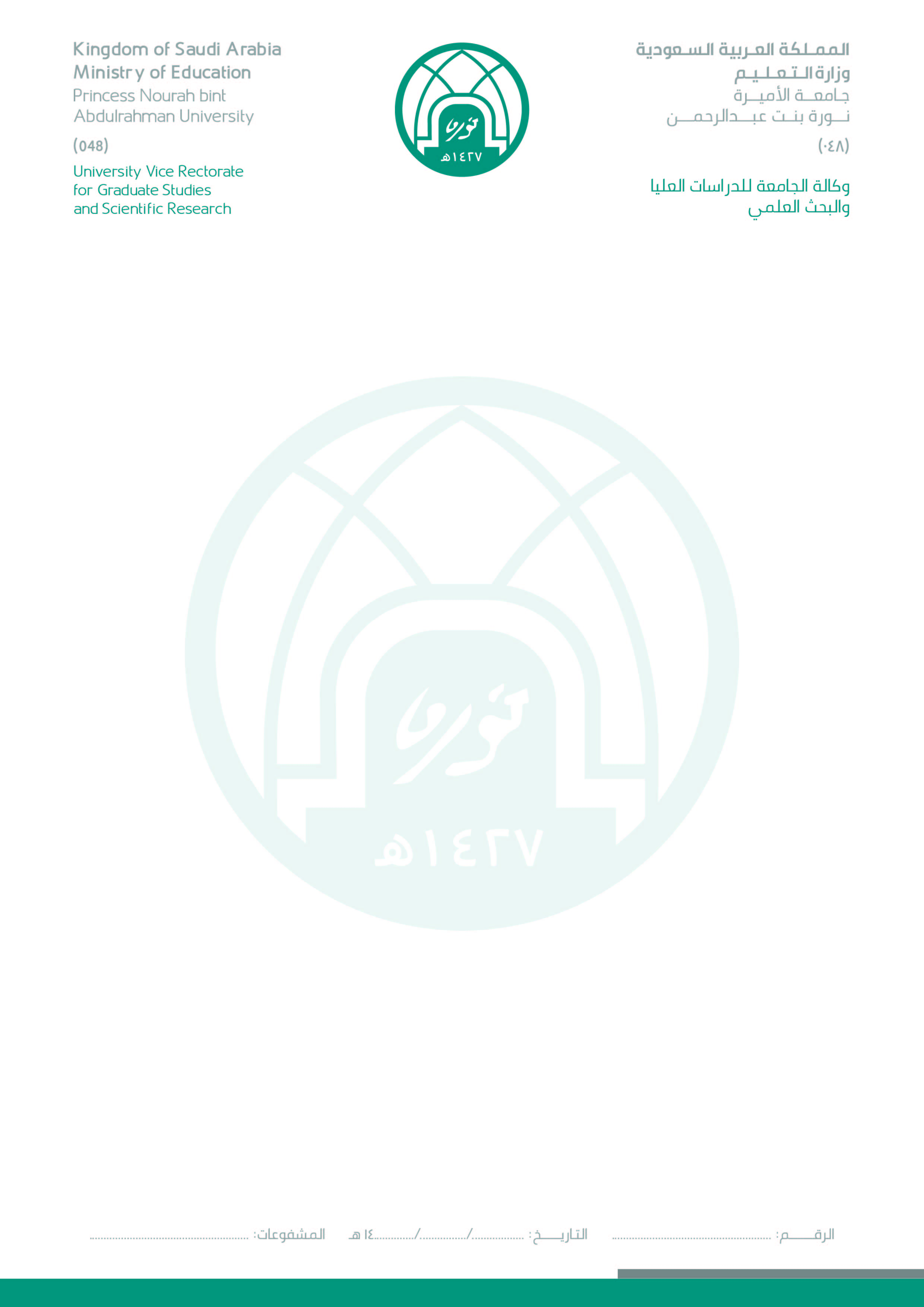 أبحاث منشورة في مجلات ذات معامل تأثير عاليالعدد:معلومات المجلة:Publishing in high impact factor (IF) journalsNo. of papers:Journals information :المشاركة في مؤتمرات أو ندوات:عدد الأبحاث:عدد الأوراق:Conference and symposiums participationNo. of papers:No. of presentations:عقد دورات تدريبية أو ورش عمل:العدد:                         Offering training workshops to:No. of workshops:                             تطوير أو تأسيس مرافق تعليمية أو بحثية بالجامعة:Developing educational or research facilities:إقامة شراكة بحثية مع جامعة أخرى:Developing research collaborations with other universitiesالحصول على تمويل خارجي إضافي:Obtaining additional external funding:أخرى:Other: